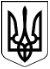 МЕНСЬКА МІСЬКА РАДА(двадцята сесія восьмого скликання)РІШЕННЯ24 червня 2022 року 	м. Мена 	№ 210Про передачу нерухомого майнаЗ метою ефективного управління об’єктами комунальної власності, враховуючи рішення шостої сесії восьмого скликання Менської міської ради від 31 травня 2021 року №249 «Про ліквідацію юридичної особи – Городищенського закладу загальної середньої освіти І-ІІ ступенів Менської міської ради Чернігівської області», відповідно до Порядку передачі майна, що є комунальною власністю Менської міської територіальної громади, виконавчим органам ради, комунальним підприємствам, установам, закладам на правах господарського відання або оперативного управління, затвердженого рішенням 8 сесії Менської міської ради 8 скликання від 30 липня 2021 року №396 та керуючись ст. ст. 26, 60 Закону України «Про місцеве самоврядування в Україні», Менська міська радаВИРІШИЛА:1. Припинити право оперативного управління Городищенського закладу загальної середньої освіти І-ІІ ступенів Менської міської ради Чернігівської області та право оперативного управління Відділу освіти, сім’ї, молоді та спорту Менської райдержадміністрації на майно, що належить до комунальної власності Менської міської територіальної громади, згідно додатку 1 до даного рішення (додається).2. Виключити нерухоме майно, зазначене в додатку до даного рішення, з переліку нерухомого майна закладів освіти громади.3. Передати нерухоме майно, зазначене в додатку до даного рішення з балансу Відділу освіти Менської міської ради на баланс Менської міської ради.4. Приймання-передачу майна здійснити комісії, яка створюється наказом начальника Відділу освіти Менської міської ради.5. Доручити міському голові Примакову Г.А.:- затвердити акти приймання-передачі майна;- замовити проведення технічної інвентаризації майна, зазначеного в додатку до даного рішення;- забезпечити внесення відомостей до Державного реєстру речових прав на нерухоме майно.6. Контроль за виконанням рішення покласти на заступника міського голови з питань діяльності виконавчих органів ради В.В.Прищепу.Міський голова 	Геннадій ПРИМАКОВДодатокдо рішення 20 сесії Менської міської ради 8 скликання 24 червня 2022 року № 210Перелік майна Городищенського закладу загальної середньої освітиІ-ІІ ступенів Менської міської ради Чернігівської областіНачальник Відділу освітиМенської міської ради 	Ірина ЛУК’ЯНЕНКО№п/пНайменуванняІнвентарний номер1.Будинок школи №1103100012.Школа №2 (ст.школа)103100023.Школа №3 (квартири)103100034.Майстерня 103100045.Їдальня103100056.Школа №4 (музей,склад)103100067.Башня Рожновського103100078.Забор дер. 170м.103300099.Тулет 2-х місний1031001010.Погреб 10330011